ESCOLA: C.E.M.E RECANTO DA CRIANÇA PROFESSORA REGENTE: ADRIANA SANTOSTURMA: 1° ANO      TURNO: VESPERTINOSEMANA: 21 Á 24 DE SETEMBRO DE 2020.ATIVIDADES REMOTAS / NÃO PRESENCIAIS2 HORAS DE ATIVIDADES POR DIA.SEGUNDA-FEIRA: 21 DE SETEMBRO, PÁGINAS 16 E 17 DA APOSTILA:1ª – RESOLVER AS OPERAÇÕES COM ATENÇÃO, E DEPOIS COLORIR A ATIVIDADE2ª – ESCREVER FRASES QUE REPRESENTE CADA FIGURA, E ESCREVER AS CARACTERÍSTICAS DOS ANIMAIS. 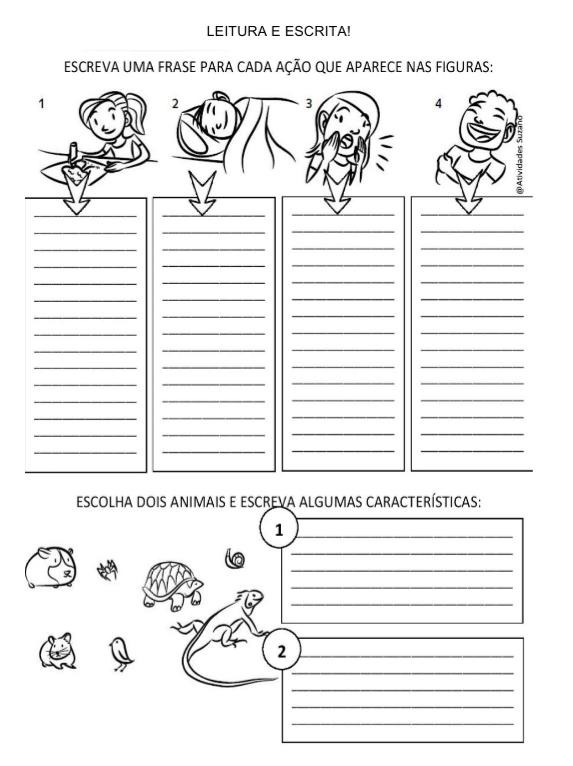 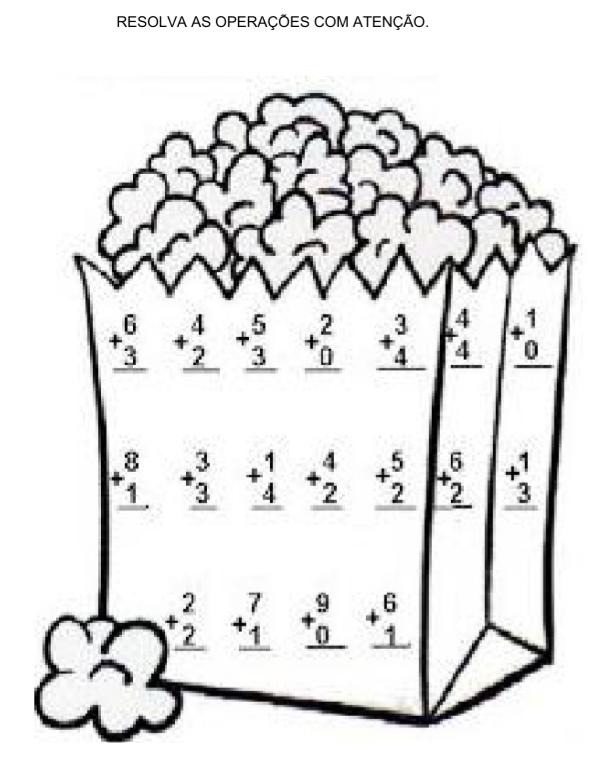 TERÇA-FEIRA: 22 DE SETEMBRO, PÁGINA 18 DA APOSTILA:LER E RESOLVER OS PROBLEMINHAS, NÃO ESQUEÇA DE COLORIR DEIXANDO A ATIVIDADE BEM LINDA! 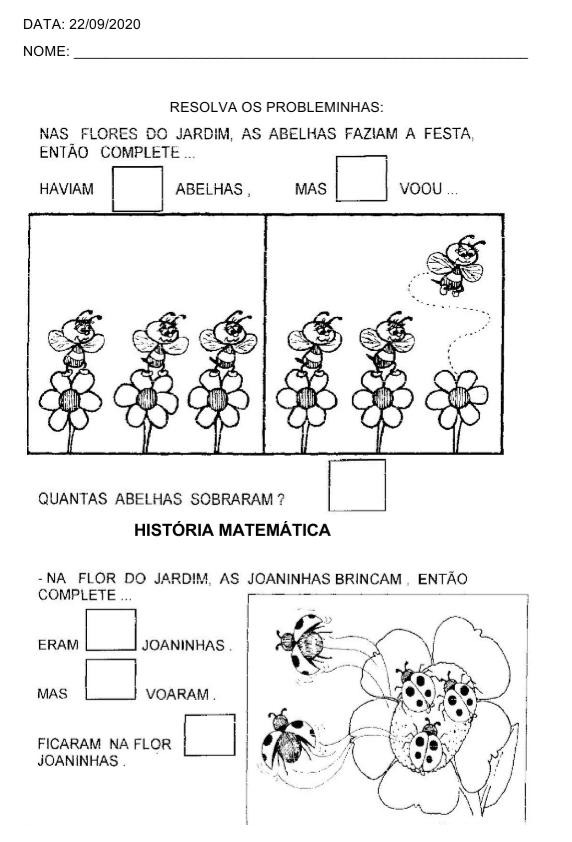 QUARTA-FEIRA:  23 DE SETEMBRO, PÁGINA 19 DA APOSTILA:RELACIONAR AS PALAVRAS AS IMAGEM, E COMPLETAR A CRUZADINHA (SEGUIR O EXEMPLO ABAIXO). 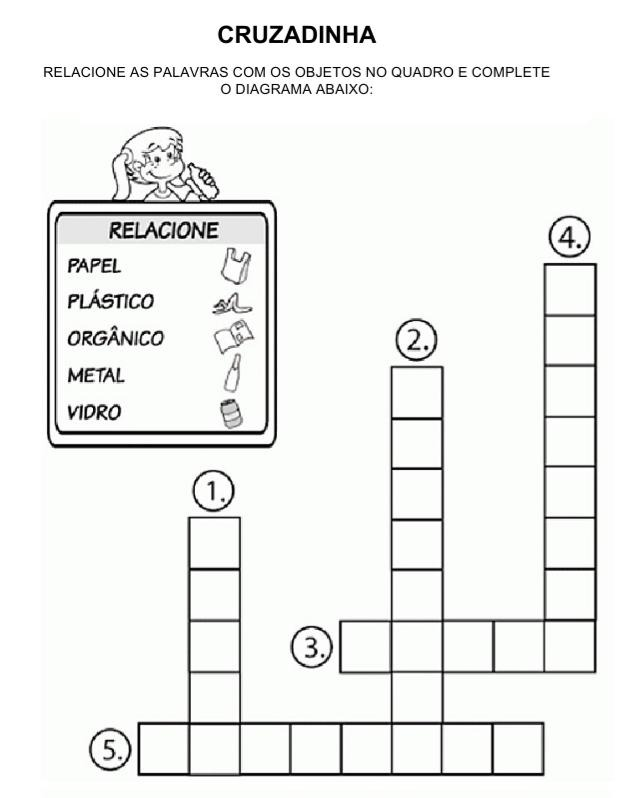 OBS: A PALAVRA PAPEL NÃO PRECISA ARRUMAR!QUINTA-FEIRA: 24 DE SETEMBRO, PÁGINA 20 DA APOSTILA:PROCURAR NO CAÇA-PALAVRAS: CADEADO, DADO, DEDO, CABIDE E BODE. DEPOIS LER O TRAVA-LÍNGUA E RESPONDER AS QUESTÕES. 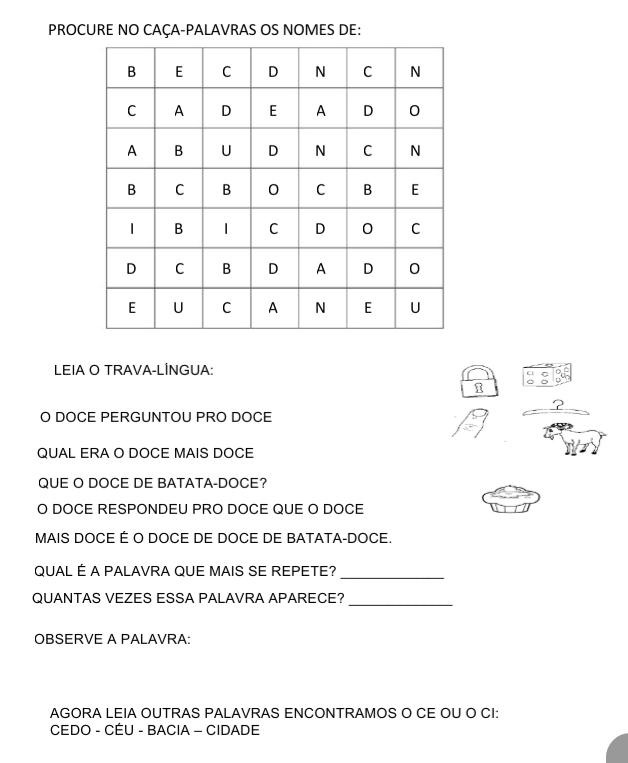 